Министерство образования, науки и молодёжной политикиКраснодарского краяГосударственное бюджетное учреждениедополнительного образованияКраснодарского края  «Центр развития одарённости»Методические рекомендации к выполнению контрольной работы № 3 по экономике для учащихся 7-8 класса заочных курсов  «Юниор» очно-заочного обучения с применением дистанционных образовательных технологий и электронного обученияН.С. КозырьКанд. экон. наук, доцент кафедры МЭиМ
ФГБОУ ВО  «КубГУ»Краснодар 2020АннотацияМетодическая разработка по выполнению контрольной работы № 3 по экономике предназначена для учащихся 7-8 класса заочных курсов  «Юниор» очно-заочного обучения (с применением дистанционного образовательных технологий и электронного обучения), с базовыми знаниям и умениями, которые заложены в ПООП основного общего образования. В особенности она рассчитана на талантливых учеников, проявивших неординарные знания и умения по обществознанию и экономике в формате состязательных конкурсов (в т.ч. олимпиад) на уровне основного общего образования.  Пояснительная запискаДанная методическая разработка предназначена для учащихся 7-8х классов заочных курсов  «Юниор» очно-заочного обучения 
(с применением дистанционного образовательных технологий и электронного обучения), с базовыми знаниям и умениями по истории.Целью методической разработки является развитие мотивации учащегося к познанию и творчеству через его увлечение экономикой и приобщение учащихся к общечеловеческим ценностям.Методическая разработка темы №3 рассчитана на 13 часов и включает в себя теоретический (лекционный) материал, рекомендации по организации, методике изучения темы и заданий контрольной работы, задания для самостоятельного выполнения, рекомендуемую литературу и источники, полные решения и ответы.Формой аттестации/контроля является выполнение различных заданий, представленных в контрольной работе №3.ВведениеАктуальность программы определяется потребностью со стороны детей получения первичных знаний по экономики в целях дальнейшего расширения и углубленного изучения предмета. Реализация программы позволяет успешно подготавливать обучающихся к муниципальному, региональному и заключительному этапам Всероссийской олимпиады школьников по экономикеЦелью методической разработки является развитие мотивации учащегося к познанию и творчеству через его увлечение экономикой и приобщение учащихся к общечеловеческим ценностям.Отличительной особенностью программы является тематика предмета, которая позволяет познакомить с компонентами экономической науки создавая при этом интерес к обучению. Адресатами программы являются ученики в возрасте 14-15 лет с базовыми знаниям по предметам  «обществознание» и  «математика», которые заложены в ПООП основного общего образования. Программа рассчитана на учащихся средних общеобразовательных школ, проявивших интерес к конкурсным мероприятиям и исследовательской деятельности на уровне основного общего образования. Знания, полученные учениками по данной программе, позволят сформировать основы представления по экономической науке (экономическая теория, микроэкономика, макроэкономика).Адресатами программы являются ученики в возрасте 14-15 лет с базовыми знаниям и умениями, которые заложены в ПООП основного общего образования. В особенности программа рассчитана на талантливых учеников, проявивших неординарные знания и умения по обществознанию и математике в формате состязательных конкурсов (в т.ч.олимпиад) на уровне основного общего образования.  Данная методическая разработка имеет базовый уровень и рассчитана на 15 часов. Форма обучения – заочная (с применением дистанционных образовательных технологий и электронного обучения).Состав группы учеников – постоянный. Занятия – групповые. Виды занятий: лекции, тренинги, семинарские занятия.Условиям применения данной методической разработки являются:материально-техническое обеспечение: лекционная аудитория, компьютерный кабинет; оборудование: проектор, ноутбук, компьютер; информационное обеспечение - выход в сеть Интернет. Лекционный материал. Блок №3.  «Национальное хозяйство. Деньги и денежная система. Инфляция»Макроэкономика как раздел экономического знания. Национальные счета. ВВП: номинальный и реальные показатели. Основные подходы к измерению национальной экономики.Незнайка думает, что экономика – это слово, связанное только со Скуперфильдом, с желанием потратить меньше денег. Он не представляет себе, как эта «щтука» может рассматриваться на государственном уровне и для чего бы это могло делаться. Как же это огорчает Знайку и Пончика, которые знают, что это не так. Поэтому они решили объяснить другу все, что только могут, раскрыть ему глаза. Знайка решил начать издалека…  Экономика – наука, изучающая то, как можно удовлетворить постоянно растущие потребности общества в условиях ограниченности ресурсов.  Иначе говоря, она изучает производство, распределение и потребление различных товаров и услуг. Да, экономика начинается с самой маленькой экономики – личной экономики одного человека, его экономических ресурсов, денег, производства и потребления, и заканчивается самым большим хозяйством – мировой экономикой. Поэтому вся экономика условно разделяется на два основных раздела микроэкономика и макроэкономика.Микроэкономика изучает деятельность отдельных производителей и рынков сбыта товаров и услуг, а также их взаимодействие.Макроэкономика направлена на изучение экономики в целом, при этом делая упор на такие вопросы, как инфляция, безработица и т.п. Получается, что макроэкономика – это та часть экономической науки, которая рассматривает поведение экономики, как единого целого для того, чтобы обеспечить устойчивый экономический рост, полной занятости ресурсов и минимизации уровня инфляции. Теперь-то Незнайка понял, что экономика не является синонимом к слову жадность. Но у него появился другой вопрос: Зачем нужна отдельно макроэкономика, если все можно изучить на уровне отдельных людей и предприятий, а потом просто сделать общий вывод? Что решает макроэкономика? И тут за дело берется Пончик, он говорит, что нужно рассмотреть проблемы, которые решает макроэкономика, и тогда все станет ясно! Рассказать про проблемы решил снова Знайка, но он говорит такими заумными словами, что Пончику приходится все время объяснять, что же такое говорит Знайка.  Основными проблемами, изучаемыми на макроэкономическом уровне, являются:– определение объема и структуры национального продукта и национального дохода (подсчет всех-всех товаров, которые были произведены в стране)– выявление факторов, регулирующих занятость в масштабах всей экономики (надо ж понять, почему люди без работы сидят),– анализ природы инфляции (почему цены на пончики все время растут?),– изучение механизма и факторов экономического роста (Знайка решил высказаться понятными словами),– исследование внешнеэкономического взаимодействия национальных экономик (как одно государство дружит или не дружит с другим).“Фуууух, аж говорить устал” – Признался Знайка. И тут у Незнайки возник новый вопрос: “А зачем нужно решать все эти сложные проблемы? Я вот живу, знать не знаю об этих проблемах, и ничего, не страдаю! Кто это все придумал?” Пончик решил сам ответить на этот вопрос, потому что этот вопрос затрагивал больную для него тему.Несмотря на то, что макроэкономические вопросы ставились и изучались еще в XVII-XVIII веках, макроэкономика как наука появилась лишь в 30-е-40-е годы прошлого века. Появление в 1936 году труда английского экономиста Джона Мейнрада Кейнса «Общая теория занятости, процента и денег» было напрямую продиктовано великой депрессией (а в это время многим людям пришлось ох как не сладко) и положило начало макроэкономики, как самостоятельной экономической науки.Но и теперь Незнайка не остановился! Он решил сам решать эти проблемы, только возникает вопрос – как? Что нужно учесть? Как посчитать?Из-за того, что государство теперь должно считать расходы и дохода целой страны, появились определенные счета. Бухгалтер на предприятии пользуется специальными табличками-счетами, которые помогают ему свою работу делать, так и с государством. Национальные счета — это система показателей, которые характеризуют производство, распределение и использование того, что произвелось на территории определенного государства как в денежном, так и в натуральном выражении (например, рассмотрим продажу пончиков: если смотреть, сколько их продалось – то это натуральное выражение, а если учитывать их стоимость, то это – денежное выражение). Такие счета стали использоваться Организацией Объединенных Наций в международной статистике с 1953 г. С 1970-х гг. эта система применялась более чем в 100 странах. В России она введена с 1995 г.В национальных счетах обобщена информация об экономических операциях по следующим направлениям:а) предприятия — предприятия, организации или учреждения, которые основаны на коммерческих началах (ради прибыли):б) домашние хозяйства — население как потребитель, а также некоммерческие организации (профсоюзы, благотворительные общества, любительские спортивные ассоциации, частные некоммерческие школы, больницы, вузы);в) государственные учреждения — администрация, армия, полиция, работники судопроизводства; учреждения науки, культуры, просвещения и здравоохранения (финансируемые государством):г) зарубежные страны — то, что находится за пределами национального (значит, данного государства) хозяйства.Национальные счета — это инструмент для изучения и совершенствования народно-хозяйственных структур, обеспечения устойчивого экономического роста.  “Получается, что национальные счета помогают составить удобную схему для подсчета всех показателей?” – снова спросил Незнайка. “Да!” – ответили Пончик с Знайкой одновременно. Они уже не рады тому, что решили провести этот урок для Незнайки, но последний не перестает интересоваться всем, что связано с макроэкономикой. Следующий его вопрос: “Как измерить экономику в государстве?”К счастью, в этот момент приходит умудренный жизнью Козлик и берется объяснить своему другу, как «посчитать экономику»Для этого существуют макроэкономические показатели, которые в цифрах характеризуют общее развитие хозяйства в стране. Они показывают взаимосвязь спроса и предложения, например, на пончики, колбасы, телескопы, ракеты; позволяют определять экономическое равновесие между тем, сколько есть ресурсов и как можно их использовать на имеющемся оборудовании; обеспечивают возможность отслеживания уровня денег, занятости и социальной обеспеченности. С помощью макроэкономических показателей формируется экономическая политика, определяется необходимость вмешательства государства в экономику, вырабатываются меры по снижению уровня инфляционных процессов и безработицы.Основные подходы к измерению национальной экономики основываются на использовании основных макроэкономических показателей, которые можно подразделить на несколько групп:1.  Национальное богатство представляет собой совокупность материальных благ, накопленных за всю историю существования государства. Чем выше объем национального богатства, тем выше материальные возможности общества для развития народного хозяйства. 2. А вот в состав национального дохода (НД) включается только вновь созданная стоимость. В западных странах национальный доход определяется путем сложения всех видов доходов (заработная плата рабочих и служащих, прибыль, процент, рента) как в сфере материального производства, так и в непроизводственной сфере.В нашей стране НД не отражал результаты экономической деятельности в непроизводственной сфере. Поэтому с 1988 г. в практику экономических расчетов введен дополнительный показатель – валовой национальный продукт.3.  Валовой национальный продукт (ВНП) – это совокупная рыночная стоимость всего объема конечного производства товаров и услуг за год. Он включает в свой состав доходы всех предприятий и организаций как в производственной, так и в непроизводственной сферах, исчисляется по методологии ООН и используется для международных сопоставлений.4.  Валовой внутренний продукт (ВВП) включает в себя результаты производственной деятельности, получаемые только на территории данной страны, независимо от национальной принадлежности предприятий и гражданства работников. По величине ВВП меньше ВНП на сумму доходов от использования ресурсов данной страны за рубежом (проценты, дивиденды, заработная плата).5.  Личный доход (ЛД) – это доход, который получает население на цели личного потребления до уплаты налогов. Он определяется путем вычитания налогов на прибыль корпораций и объема их перераспределенной прибыли; к полученной величине прибавляются трансфертные платежи населению (пенсии, стипендии, пособия).Довольно часто мы слышим в СМИ слова про ВВП, его изменениях, плановых значениях на будущий год и проч. Обычным людям сложно понять, что это и для чего нужен данный показатель. Попробуем разобраться и пояснить простыми словами значение данного термина. Она обозначает общерыночную стоимость всех произведенных на территории государства продукции и услуг. Специалисты задействуют в расчетах все отрасли экономики: стоимость проданной нефти, бензина, путевок, автомобилей, хлеба, конфет и проч. Показатель ВВП не зависит от национальной принадлежности производственных элементов, которые применяются в производстве.ВВП может выражаться в национальной валюте или пересчитываться в иностранную валюту.Таким образом, валовая продукция позволяет оценить внутреннее производство страны. При его подсчете экономисты могут выяснить, насколько успешно ведется внутрихозяйственная деятельность, рассчитать показатели активности субъектов, оценить национальны доход, выявить макроэкономические тенденции.Экономисты выделяют реальный и номинальный продукт. Номинальный считается по ценам настоящего периода. Вот составил ВВП 100000 у.е., а ты и не знаешь хорошо это или нет. Тут на помощь приходит реальная оценка ВВП, которая показывает, сколько продуктов «лежит» в основе этих цифр, как эта цифра изменилась по сравнению с предыдущим подсчетом. Хоть Незнайка и не думал, что будет узнавать все это, он все равно очень рад тому, что его друзья рассказали это все. Теперь он хочет попробовать решать проблемы и задачи макроэкономики. Ты тоже можешь попробовать решить их вместе с Незнайкой.Экономический смысл денег. Денежная масса. Денежные агрегаты. Спрос на деньги. Предложение денег. Денежный мультипликатор. Количественная теория денег.Незнайке нужно приобрести санки. Он знает, что они есть у Шпунтика. Шпунтик сказал, что он отдаст санки за трехколесный велосипед, который есть у Незнайки. Незнайка согласился, они обменялись вещами и остались оба довольны. Этот обмен называется бартером.  Раньше формой обмена одной вещи на другую был именно бартер, то есть обмен товарами без участия денег. Важнейшим недостатком такого обмена, был сложный поиск того, кто захочет приобрести именно этот продукт. Вот если бы Шпунтику был бы не нужен трехколесный велосипед, который есть у Незнайки, а нужен был бы телескоп, которого нет у Незнайки, то Незнайка остался бы без санок. С переходом к товарному обмену появилась острая потребность в универсальном средстве обращения, измеряющем ценность любого товара. Сначала эту роль выполняли товаро-деньги (меха, скот, янтарь и др.), которые как наиболее ценные товары, стали выполнять роль товаров-эквивалентов (соизмерителей), а чуть позже (в 6-7 вв. до н.э.) им на смену пришли золотые и серебряные монеты.Развитие товарного обмена происходило путем смены следующих форм стоимости: – простая единичная или случайная, которая соответствовала на ранней ступени обмена, когда он носил случайный характер и один товар обменивался на другой лишь изредка; – полная или развернутая форма стоимости являлась результатом развития обмена и общественного разделения труда (когда отдельные общины стали заниматься сельским хозяйством, а другие – скотоводством);– всеобщая форма стоимости – это выделение из товарного мира отдельного наиболее ценного товара – эквивалента, который начинает на местном рынке играть роль денег (в Древней Греции таким товаром был скот, на Руси – меха); – денежная форма стоимости связана с выделением в результате развития обмена благородных металлов в качестве меновых денежных знаков.Деньги – это особый, общественно признанный товар – всеобщий эквивалент, появившийся в результате развития обмена. Экономический смысл денег кроется в их функциях. Деньги выполняют следующие функции: меры стоимости; средства обращения; средства платежа, мировых денег.Функции меры стоимости – соизмерение ценности различных товаров и услуг в денежном выражении. Например, Незнайка хочет купить санки, которые стоят 140 у.е.Выполняя функцию средства обращения, деньги выступают посредником при обмене товаров и услуг и реально присутствуют на рынке, обслуживая куплю – продажу. Незнайка хочет купить у Шпунтика санки, поэтому он отдает Шпунтику деньги, которые принято платить.Функция средства наполнения (сокровища) – это способность денег использовать часть стоимости проданного сегодня товара для будущей покупки. Незнайка знает, что ему в будущем может что-то понадобится, поэтому он не тратит все свои день сразу, а копит их, складывая под подушкой.Функция как средство платежа связана с развитием мировых торговых отношений, развитием кредита и появлением векселей, когда появилась возможность оплачивать купленный товар в рассрочку.Функции мировых денег выполняют деньги, признанные всеобщим (в рамках международных экономических соглашений) средством выражение стоимости товаров, всеобщим средством обращения платежа. Такую функцию выполняет золото и «резервные валюты». У Незнайки, у Шпунтика, у Пончика есть деньги, и эти деньги являются их личными сбережениями. А вот если рассматривать деньги, которые есть в государстве, то здесь речь уже будет идти о денежной массе. Денежная масса — это запас денег в государстве.Денежная масса обслуживает движение денежных потоков, называемых денежным обращением.Совокупность всех денег в данной стране у правительства, фирм, банков, граждан, на счетах, в пути, в кошельках, в «чулках» и т.п. формирует национальную денежную массу. Денежное обращение как совокупность денежных потоков делится на наличное и безналичное. В странах с развитой рыночной экономикой безналичное обращение намного превышает наличное. В странах с ненадежной банковской системой и неразвитым рыночным хозяйством соотношение наличной и безналичной денежной массы выглядит иначе.Денежную массу делят на денежные агрегаты (от M0 до M1), в которые входят различные виды денег.Денежные агрегаты — группировка банковских счетов по степени быстроты превращения средств на этих счетах в наличные деньги. Чем быстрее средства на счетах можно перевести в денежную форму, тем более ликвидным считается агрегат.Система агрегатов денежной массы представляет собой «матрешку», в которой каждый предыдущий агрегат «вставлен» в каждый последующий.Другими словами, денежные агрегаты – это виды денег и денежных средств, отличающиеся друг от друга степенью ликвидности, то есть возможностью быстрого превращения в наличные деньги, показатели структуры денежной массы. В разных странах выделяются денежные агрегаты разного состава. Чаще всего используются агрегаты:МО (наличные деньги),М1 (наличные деньги, чеки, вклады до востребования),М2 (наличные деньги, чеки, вклады до востребования и небольшие срочные вклады),МЗ (наличные деньги, чеки, любые вклады),То есть, M0= наличные деньгиM1 = M0 + чеки, вклады до востребованияM2 = M1 + небольшие срочные вклады M3= M2 + любые вклады.Предложение денег — количество денег, находящихся в обращении в экономике страны. Размер предложения денег выступает важнейшим фактором, определяющим масштабы расходов в народном хозяйстве.Для измерения объема денежного предложения используются как раз денежные агрегаты.Предложение денег контролирует центральный банк путем денежной эмиссии и регулирования выдачи денег в ссуду коммерческими банками через установление учетной ставки (ставки рефинансирования) центрального банка.Представим, что Скуперфильд – глава центрального банка, и он хочет, чтобы в стране предложение денег сократилось. Для этого он установит высокую ставку рефинансирования, чтобы коммерческие банки отдали больше денег Скуперфильду и меньшее – клиентам. Скуперфильд закроет деньги в надежном банке, и предложение денег в стране сократится. Если в качестве своей тактической цели Скуперфильд установит некое фиксированное предложение денег, которое поддерживается на данном уровне независимо от того, что будет происходить с процентными ставками, то кривая предложения денег будет вертикальной линией (Sm1). Если же тактическая цель Скуперфильда— стабилизация процентной ставки (по меньшей мере в краткосрочном временном интервале) на некотором фиксированном уровне вне зависимости от изменения количества денег, то кривая предложения денег будет горизонтальной (Sm2). Если же центральный банк не устанав­ливает тактических целей ни для величины предложения денег, ни для значения нормы процента и допускает расширение мас­штаба предложения денег по мере того, как растет норма процен­та, то кривая предложения денег будет возрастающей (Sm3).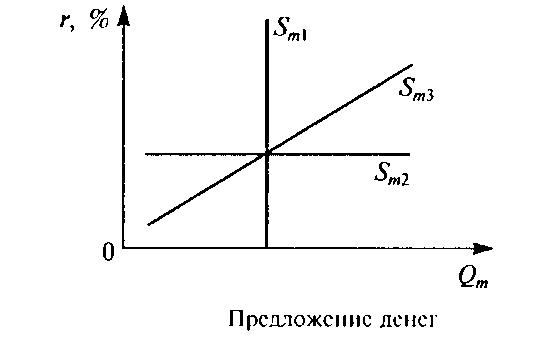 Чтобы наиболее точно охарактеризовать этот процесс используется денежный мультипликатор – числовой коэффициент, показывающий, во сколько раз возрастет либо сократится денежное предложение в результате увеличения либо сокращения вкладов в кредитно-денежную систему на одну денежную единицу.Коэффициент мультипликации рассчитывается за определенный период времени, обычно за год, и характеризует, насколько увеличится денежная масса в обороте за этот период. Управляя денежным мультипликатором, ЦБ осуществляет денежно-кредитное регулирование в стране и расширяет или ссужает эмиссионные возможности коммерческих банков.Различное влияние денег на экономику рассмотрено в теориях денег. Одной из них является количественная теория денег.Количественная теория денег— теория, которая устанавливает прямую связь между предложением денег и общим уровнем цен в экономике. Основное тождество, лежащее в основе количественной теории, было впервые выведено Ирвингом Фишером в 1911 г. Согласно уравнению Фишера,MV ≡ РТ,где М — запас денег, V — скорость обращения денег (среднее количество раз, которое каждая денежная единица переходит из рук в руки при обеспечении сделок в течение года), Р — общий уровень цен,  Т — число сделок или общий объём предложения товаров и услуг.Приведённое выше соотношение является тождеством, так как общие денежные расходы на товары и услуги (MV) за неко­торый период должны равняться денежной ценности произведённых товаров и услуг (РТ), и все четыре величины определены таким образом, что тождество должно выполняться. Тем не менее, это тождество может быть обращено в уравнение, допускающее проверку, если предположить, что скорость обращения денег является постоянной или изменяется очень медленно.Понятие инфляции. Инфляция спроса. Инфляция издержек. Основные концепции инфляции. Инфляция и безработица. Антиинфляционная политика.Жулио стал правителем одной небольшой сказочной страны. Желание обогатиться и нежелание учиться привели его к решению напечатать огромное количество денег. Однако последствия оказались прямо противоположны целям: огромное увеличение денежной массы в стране привело к затяжному кризису, снижению реальной заработной платы работников, искажению системы налоговых ставок, обесцениванию сбережений и иным негативным последствиям, которые охватили все стороны общественной жизни, а не только экономическую. Изучая основы экономики, Жулио бы знал об инфляции-процессе обесценивания денег, вызванный превышением денежной массы над всей совокупностью товаров, сопровождающийся падением их покупательской способности и проявляющийся в виде долговременного роста цен на товары и услуги.Рассмотрим более подробно классификацию инфляции: 1. По характеру (форме проявления) инфляционного процесса: - Открытая инфляция (ничем не сдерживаемый, свободный и продолжительный рост цен)- Скрытая, или подавленная инфляция (государство устанавливает жёсткий контроль над ценами в условиях товарного дефицита. Одновременно растут цены на черном рынке. В данном случае обесценение денег выражается в дефицитах и очередях)- Инфляционный шок (одномоментное, резкое повышение цен)2. По сфере распространения: - Локальная инфляция (проявляется в границах одной страны)- Мировая инфляция (охватывает группу стран или всю глобальную экономику) 3. По темпам повышения (роста) цен: - Ползучая или умеренная инфляция (цены поднимаются постепенно, рост цен 10-15% год,  но неуклонно, при умеренном темпе)-Галопирующая инфляция (характеризуется быстрым и скачкообразным ростом цен)- Гиперинфляция (катастрофический рост цен более 50% в месяц. Гиперинфляция вызывает крах денежной системы, парализует хозяйственный механизм, поскольку резко усиливается эффект бегства от денег с целью превращения их в товары. Разрушаются экономические связи, осуществляется переход к бартерному обмену) 4. По степени сбалансированности роста цен: - Сбалансированная инфляция (цены различных товарных групп относительно друг друга остаются неизменными. В этом случае соответственно ежегодному росту цен возрастает ставка процента, что равнозначно экономической ситуации со стабильными ценами)- Несбалансированная инфляция (цены различных товаров постоянно изменяются по отношению друг к другу, причем в различных пропорциях. Экономика разбалансирована)5. По степени ожидания роста цен: - Ожидаемая инфляция (может быть спрогнозирована на какой-либо период) - Неожидаемая инфляция (характеризуется внезапным скачком цен. В такой ситуации, если в экономике уже существовали инфляционные ожидания, то внезапный скачок цен может спровоцировать дальнейшие инфляционные ожидания, которые будут подстегивать рост цен)6. В зависимости от природы возникновения: - Инфляция спроса (возникает, когда совокупный спрос растет быстрее, чем производственный потенциал экономики)- Инфляция предложения/издержек (возникает как следствие повышения издержек на единицу продукции)  Можно выделить ряд возможных причин возникновения инфляции: – несбалансированность государственных доходов и расходов, выражающаяся в дефиците государственного бюджета, приводит к росту массы денег в обращении и, следовательно, к росту цен;– милитаризация экономики, ибо рост военных расходов — одна из главных причин хронических дефицитов госбюджета и увеличения госдолга во многих странах. Милитаризация экономики истощает ресурсы общества, гражданские отрасли начинают отставать, рост потребительского комплекса замедляется, рост денежной массы происходит без соответствующего товарного покрытия;– монополизация общества, поскольку монополии, сокращая конкуренцию, ведут к уменьшению предложения, за счет чего устанавливаются и удерживаются монопольно высокие цены. Монополисты сдерживают приток новых производителей в отрасль, поддерживают дисбаланс спроса и предложения в долгосрочном периоде;– неразумная налоговая политика, поскольку при повышении ставок налогов или вводе новых налогов происходит либо сокращение предложения из-за нерентабельности производства, что усиливает давление на рынок спроса, либо издержки учитываются при формировании цены выпускаемого товара, причем и первый, и второй варианты приводят к повышению цен;– рост цен на мировых рынках при так называемой открытости экономики страны и втягивании ее в мировые хозяйственные связи вызывает опасность «импортируемой» инфляции. Например, в 1999 г. решение ОПЕК о сокращении добычи нефти привело к росту цен на импортируемую нефть, а далее по технологической цепочке — на многие другие товары;– адаптивные инфляционные ожидания, т.е. население, живущее в условиях постоянного ожидания повышения общего уровня цен, вынужденно рассчитывает на дальнейший их рост и делает покупки впрок; производители же, опасаясь, что цены на сырье, оборудование и комплектующие поднимутся, и желая обезопасить себя, переносят повышенные издержки на цену продаваемого товара.Рассмотрим более подробно явление инфляции спроса: Порождается избытком совокупного спроса, за которым по определенным причинам не успевает производство. Избыточный спрос приводит к повышению цен, создаёт возможности для увеличения прибыли предприятий. Предприятия расширяют производство, привлекают дополнительную рабочую силу и экономические ресурсы. Растут денежные доходы владельцев ресурсов, что способствует дальнейшему росту спроса и росту цен.Предположим, что экономика функционирует в условиях полной занятости ресурсов и по каким-либо причинам увеличивается совокупный спрос (смотреть на рисунок)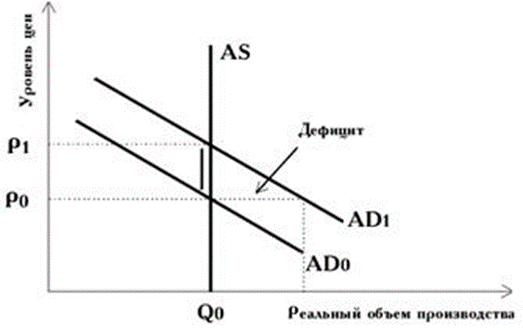 Экономика пытается тратить больше, чем она способна производить, т.е. она стремится к какой-то точке, лежащей за кривой производственных возможностей. Производственный сектор не в состоянии ответить на этот избыточный спрос увеличением реального объема производства, так как он функционирует в условиях полной занятости. Поэтому объем производства остается прежним, а цены увеличиваются, сокращая появившийся дефицит.Причины инфляции спроса:– милитаризация экономики или чрезмерный рост военных расходов;– дефицит государственного бюджета и рост внутреннего государственного долга (покрытие дефицита бюджета, происходящее путем займов на денежном рынке);– кредитная экспансия банка правительству России (предоставление кредитов);– импортируемая инфляция;– инфляционные ожидания населения и производителей (выражается в том, что приобретение товаров происходит сверх нужной потребности из-за боязни повышения цен);Подобным образом рассмотрим инфляцию издержек: Инфляция предложения означает рост цен, спровоцированный увеличением издержек производства в условиях недоиспользования производственных ресурсовПри негативной экономической конъюнктуре уменьшается предложение в экономике (смотреть рисунок).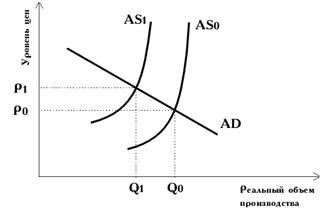  Как правило, это связано с ростом цен на факторы производства. Издержки производства возрастают и перекладываются на цену выпускаемой продукции. Если эта продукция также является ресурсом для какой-либо фирмы, то и она вынуждена повышать цену. Другой вариант развития событий возможен, если из-за высокой эластичности спроса на товар предприниматель не может повысить цену. В этом случае его прибыль уменьшается, и часть капиталов из-за падающей доходности покидает производство и уходит в сбережения.Инфляция предложения возникла в результате изменения издержек на единицу продукции и изменения рыночного предложения товара. В этом случае отсутствует избыточный спрос. Издержки на единицу продукции растут по причине подорожания сырья, полуфабрикатов, роста заработной платы, но при этом рост уровня цен на готовую продукцию отстает от роста издержек.Предприятия в результате теряют прибыль и даже могут иметь убытки, производство закрывается. При этом снижается предложение товаров, отсюда — рост уровня цен.Если правительство не регулирует инфляцию предприятия (не снижает налоги), то в итоге экономика остановится, т. е. произойдет экономический крах.Вместе с тем инфляцию можно показать в виде спирали, которая связана с тем, что рост производительности труда падает — заработная плата растет — издержки производства растут — цены растут — рост заработной платы. Все идет по спирали. Выход может быть связан с замораживанием цен либо прекращением повышения заработной платы.Причинами инфляции издержек может выступать:– Рост цен на сырье– Олигополическая политика ценообразования– Неоправданный рост заработной платы– Рост налоговВ отношении инфляции существуют следующие концепции:Марксистская концепция инфляции (признает, что денежная эмиссия может порождать инфляцию, но только при капитализме и не в каждом случае) Кейнсианская концепция инфляции (признает, что денежная эмиссия может порождать инфляцию) Монетаристская концепция инфляции (эмиссия всегда инициирует инфляцию, а не наоборот. Бумажные деньги должны иметь обеспечение драгоценными металлами) Взаимосвязь между инфляцией и безработицей-явлениями, которые характеризуют экономическую нестабильность-отражается в кривой Филиппса. Кривая Филлипса показывает взаимное изменение уровней безработицы и инфляции в экономике и означает, что инфляция высока при низкой безработице и низка при высокой безработице.В краткосрочном периоде существует обратная зависимость между инфляцией и безработицей. Снижение безработицы увеличивает совокупный спрос и одновременно вызывает напряженность на рынках труда (спрос увеличился, а свободной рабочей силы нет) и товаров (производство не может быть расширено). Превышение спроса над возможностями расширения производства, дефицит рабочей силы, вызывающий необходимость повышать заработную плату и, следовательно, увеличение издержек производства ведут к росту цен, т.е. порождают инфляцию. Наоборот, снижение цен имеет своим следствием падение доходности производства, сокращение его масштабов, что вызывает рост численности безработных.Кривая Филлипса дает возможность правительству найти компромисс между темпом инфляции и уровнем безработицы, оценить последствия проведения того или иного курса.Антиинфляционная политика — это комплекс мер по государственному регулированию экономики, направ­ленных на борьбу с инфляцией.Антиинфляционная политика включает в себя:Активную политику (направлена на ликвидацию причин, вызывающих инфляцию)Адаптивную политику (приспособление к инфляции, смягчение ее отрицательных последствий) В свою очередь активная антиинфляционная политика подразделяется на: Монетарные рычаги- контроль за денежной эмиссией;- осуществление текущего контроля за состоянием денежной массы; путем операций на открытом рынке и резервной политики;- недопущение эмиссионного финансирования госбюджета;- пресечение обращения денежных суррогатов;- проведение денежной реформы конфискационного типа.Немонетарные рычаги1. Направленные против инфляции спроса (дефляционная политика)- уменьшение госрасходов;- увеличение налогов;- сокращение дефицита госбюджета;- переход к жесткой кредитно-денежной политике;- стабилизация валютного курса путем его фиксирования.2. Направленные против инфляции издержек (политика доходов)- сдерживание роста факторных доходов и цен- борьба с монополизмом в экономике и развитие рыночных инструментов- стимулирование производства в рамках «экономики предприятия»3. В то время как адаптивная антиинфляционная политика включает:- индексация;- соглашения с предпринимателями и профсоюзами о темпах роста цен и зарплаты;- прочие меры, направленные на смягчение последствий инфляции.Рекомендации по организации, методике изучения темы и выполнения заданий контрольной работыПрежде, чем приступить к выполнению заданий контрольной работы, требуется изучить теоретический материал (лекцию), а также дополнительные материалы.При выполнении заданий Вам предстоит выполнить определённую работу, которую лучше организовать следующим образом:‒ внимательно прочитайте задание;‒ задачи необходимо решать графическим способом в соответствии с условиями задания;‒ тестовые задания имеют один правильный вариант ответа или открытый вопрос.Первый блок состоит из теоретических вопросов. Для лучшего усвоения материала настоятельно рекомендуется использование дополнительной литературы.За каждый правильный ответ Вы можете получить определённое количество баллов, но не выше указанной максимальной оценки.Сумма набранных баллов за все решённые вопросы – итог Вашей работы. Максимальное количество баллов в данной работе – 80, 
из которых:– 25 баллов за первый блок;– 25 баллов за второй блок;– 30 баллов за второй блок.Контрольная работа №3«Национальное хозяйство. Деньги и денежная система. Инфляция»БЛОК 1. Макроэкономика как раздел экономического знания. Национальные счета. ВВП: номинальный и реальные показатели. Основные подходы к измерению национальной экономики.Задача 1.1 «Незнайка хочет посчитать ВВП»3 баллаВ одном государстве в этом году произвели только торты, ракеты и велосипеды. Торты продаются в размере 10 у.е. за штуку, ракеты – 10000 у.е. за ракету, велосипед – 500 у.е. за один велосипед. Чему буде равен реальный ВВП в этом году? Незнайка посчитал реальный ВВП, учитывая, что произвели 1000 тортов, 1 ракету и 234 велосипеда. Задача 1.2 «Пончик жалуется, что конфеты подорожали»3 баллаПончик пошел покупать конфеты впервые в этом году. Из новостей он знает, что государство ввело налог на конфеты в размере 4 у.е. за один килограмм. Сколько придется отдать Пончику денег за полкилограмма конфет, если в прошлом году он их покупал за 20 у.е. за килограмм и известно, что продавец увеличивает цену конфет на столько у.е., на сколько увеличили налог?Задача 1.3 «Знайка проверяет Незнайку»8 балловЗнайка написал текст, в котором пропущен ряд слов. Выберите из предлагаемого списка слова, которые необходимо вставить на место пропусков. Слова в списке даны в именительном падеже, единственном числе. Каждое слово (словосочетание) может быть использовано только один раз. Заполните таблицу.Сегодня мы рассказали Незнайке о том, что _________(А) – это раздел экономики, изучающий производственные __________(Б), структуру, действия участников и систему принятия решений в целом – в рамках отдельной _________(В) или всего мира. В рамках этого раздела существуют подходы к измерению национальной экономики. Одним из основных показателей является _________(Г) – сумма всех товаров и услуг, произведенных в стране в определенный период. Он может измеряться в _________(Д) и _________(Е) выражении. Список слов:РеальныйСтранаНоминальныйМакроэкономикаОтношениеВаловый внутренний продуктТестовые вопросы За каждый правильный ответ 1 балл, максимальное количество – 6 баллов1.4 Макроэкономика направлена на изучение…	А) поведения экономики, как единого целого для того, чтобы обеспечить устойчивый экономический рост, полной занятости ресурсов и минимизации уровня инфляции.	Б) поведения фирм и потребителей 	В) снижения стоимости заработной платы продавцов1.5 Какой из вариантов НЕ является основной проблемой, решаемой в рамках макроэкономики?А) Анализ природы инфляцииБ) Полезность блага для потребителя В) выявление факторов, регулирующих занятость в масштабах всей экономики1.6 Совокупность материальных благ, накопленных за всю историю существования государства – это…А) Национальное богатство Б) Валовый внутренний продуктВ) Личный доход 1.7 Национальный доход – это…А) исследование внешнеэкономического взаимодействия национальных экономикБ)ПрибыльВ) один из обобщающих показателей экономического развития страны, вновь созданная в материальном производстве стоимость1.8 В каком году в России введена система национальных счетов, разработанных ООН?А) В 1995Б) В 2000В) В 19901.10 Труд какого экономиста лежит у истоков становления макроэкономики как самостоятельной экономической науки?А) Карла МарксаБ) В.В. ЛеонтьеваВ) Дж. М. КейнсаЗадача 1.10 5 балла Какие из нижеперечисленных показателей являются макроэкономическими? Расшифруйте их, если они записаны аббревиатурой.– ВВП– НД– Полезность блага–ЛД–Уровень безработицы– Инфляция – НБ–ВНПБЛОК 2. Экономический смысл денег. Денежная масса. Денежные агрегаты. Спрос на деньги. Предложение денег. Денежный мультипликатор. Количественная теория денег.Задача 2.1 «Незнайка хочет иметь только ликвидные вещи»4 баллаПомогите Незнайке расположить в порядке убывания их ликвидности следующие предметы, учитывая, что ликвидность оценивается на рынке Солнечного городаЗадача 2.2 «Зачем Шпунтику деньги?»5 баллов Шпунтик не может понять, какую функцию осуществляют деньги в разных ситуациях. Он выписал их всех в табличку: в левом столбце записаны ситуации, а в правом надо вписать функции денег в этой ситуации.Задача 2.3 «Сколько денег в обращении на Луне?»3 балла В обороте на Луне находится 10000 товаров по цене 20 у.е. за один товар. В среднем каждая у.е. 3 раза используется для приобретения товаров. Сколько денег должно находится в обороте на Луне?Задача 2.4. «Денежные агрегаты»4 баллаЗнайка посчитал, сколько денег есть в государстве Т, записав все данные в таблицу.  На основании этих данных необходимо определить: величину М1, величину М2, величину М3.Тестовые вопросы:1 балл за каждый правильный ответ, максимальное количество – 5 баллов2.5 Особый, общественно признанный товар, всеобщий эквивалент, появившийся в результате развития обмена – это …А) МонополияБ) РынокВ) Деньги 2.6 Функция средства наполнения (сокровища) – это…А) Оценка стоимости товаров путем установления ценБ) Посредничество в процессе обменаВ) Соизмерение ценности различных товаров и услуг в денежном выраженииГ) Способность денег участвовать в процессе формирования, распределения, перераспределения национального дохода, образования сбережений населения.2.7 Кто вывел основное тождество, лежащее в основе количественной теории?А) И. ФишерБ) А. СмитВ) Дж.М. КейнсГ) Лука Пачоли 2.8 Денежный мультипликатор – это…А) Тип строения рынка, при котором на нём имеется условно один продавец (монополист) и один покупатель (монопсонист).Б) Увеличение денег в ритме действия определенного коэффициента.В) Всеобщий эквивалент товаров.2.9 Незнайка посчитал сумму наличных денег, чеков и вкладов до востребования. Какой денежный агрегат посчитал Незнайка?А) M0Б) M1В) M2Г) M32.9 Соотнесите понятия, максимальное количество – 4 баллаУстановите соответствие между формами стоимости и их этапами: к каждой позиции, данной в первом столбце, подберите соответствующую позицию из второго столбцаБЛОК 3. Понятие инфляции. Инфляция спроса. Инфляция издержек. Основные концепции инфляции. Инфляция и безработица. Антиинфляционная политика.Задача 3.1 «Солнечный остров»3 баллаВ стране «Солнечный остров» уровень роста цен за год достиг уровня 19%. Определите уровень инфляции в Солнечном острове. К каким последствиям может привести данный уровень инфляции экономику Солнечного острова?Задача 3.2 «Пончик и конфеты»3 баллаУ Пончика имеется сумма 21500 сантиков и годовая инфляция составляет 8%. Сколько через 4 года понадобится Пончику сантиков для того, чтобы купить столько же конфет, сколько можно было купить на 21500 сантиков в прошлом году?Задача 3.3 «Зеленая страна»8 баллов«Из-за избытка денежной массы в Зеленой стране правительство начало политику ______(А). Данная ситуация повлекла за собой рост предложения на _____(Б). Экономисты назвали инфляцию в Зеленой стране галопирующей, так как темпы роста цен достигли уровня _____(В).  Эксперты называют причиной инфляции ______(Г) профсоюзов при определении уровня зарплат. Также для стабилизации ситуации было принято решение _____(Д) налоги. 20%Монопсонию Инфляции Рынке товаров и услугУвеличить 11% Дефляции МонополиюРынке трудаУменьшить Задача 3.4 «Цветочная страна» 6 балловВ экономике Цветочной страны зафиксированы темпы инфляции и выявлены её причины. В качестве одной из причин указан дефицит продуктов, образовавшийся из-за резкого сокращения импорта и увеличения экспорта некоторых товаров. Каковы иные возможные причины инфляции? (Укажите любые три из них.)1) несбалансированность государственных расходов и доходов;2) дефицит государственного бюджета;3) изменение структуры рынка в прошлом веке (рынок стал олигополистическим ,монополии обладают известной степенью власти над ценой, они заинтересованы в гонке цен);4) рост цен требует для обращения еще большего количества денежных знаков, а каждая новая их порция ведет к новому росту цен;5) рост расходов государства на финансирование общенациональных экономических и социальных программ (оборонная система, образование, экология, помощь безработным, содержание государственного аппарата) и т.д.Задача 3.5 «да/нет»5 балловУкажите, верны ли утверждения:От инфляции все общество несет потери в равной мере;Некто, взявший деньги взаймы под процент, меньший уровня инфляции, выиграет от данной сделки;Если уровень инфляции составляет 20% в год, то такая инфляция называется умеренной;Последствиями гиперинфляции являются: разрушение финансовой системы, натуральный обмен, разрушение инвестиционного механизма;При гиперинфляции цены растут за год на 50%.Тестовые задания:1 балл за каждый правильный ответ, максимальное количество – 5 балловНайдите наиболее подходящий вариант:3.6. Зависимость между темпом инфляции и уровнем безработицы:а) прямая;б) обратная;в) прямо пропорциональная;г) обратно пропорциональная.3.7. В экономике бывшего СССР существовала:а) открытая инфляция;б) скрытая инфляция;в) инфляции вообще не было;г) нет правильного ответа.3.8. Что произошло со средним уровнем цен в стране за год, если статистика констатировала: "годовой темп инфляции в данной стране составил 400%":а) вырос в 5 раз;б) вырос в 4 раза;в) вырос в 3 раза;г) не изменился.3.9. От инфляции пострадает больше всего:а) врач, получающий фиксированную заработную плату;б) рабочий, взявший кредит в банке под фиксированный процент;в) инженер, купивший товар в рассрочку;г) нет правильного ответа.3.10. Если повышаются цены на сырье, растет заработная плата рабочих, а объем производства и занятость снижаются, то это:а) инфляция спроса;б) стагфляция;в) инфляция издержек;г) нет правильного ответа.ЗаключениеПоложения, изложенные в данной методической разработке будут приводиться в действие при работе с учащимися 7-8 класса на курсах  «Юниор» очно-заочного обучения (с применением дистанционного образовательных технологий и электронного обучения). Материально-технические условия для их реализации имеются на базе Центра развития одаренности.Список литературы1. Азы экономики / Мария Бойко –М.: Издатель «Книга по Требованию», 2015. – 470 с.2. Микроэкономика: учебное пособие/ А.В. Бондарь, В.А. Воробьев, Н.Н. Сухарева; под ред. А.В. Бондаря, В.А. Воробьева. – Мн.: БГЭУ,2007. –С.88-114 3. Нуреев Р. М. Н90. Курс микроэкономики: Учебник для вузов. — 2-е изд., изм. — М.: Инфрра-М, 2017. 624 с.4. Иохин В.Я. Экономическая теория: введение в рынок и микроэкономический анализ. Учебник. – М., 2007.5. Макконнелл К., Брю С. Экономикс: Принципы, проблемы, политика. В 2-ух т. – М., 2014.6. Микроэкономика. Теория и российская практика: Учебник / Под ред. А.Г. Грязновой, А.Ю. Юданова. – 2-е изд. М., 2008.7. Мэнкью Н.Г. Принципы экономикс. – СПб,1999.8. Нуреев Р.М. Основы экономической теории. Микроэкономика. - М., 2012.9. Общая экономическая теория (политэкономия). Учебник / Под. Ред. В.И. Видяпина, Г.П. Журавлевой. – М., 2009.10. Основы рыночной экономики / Под ред. В.Д. Камаева, Б.И. Домненко. – М., 2015.АБВГДЕТелескоп Золото в кармане у Незнайки;Ржавый велосипед;Я (Шпунтик) получил от Незнайки 400 рублей и убрал их в носок, положив его в тумбочкуНезнайка хочет купить телескоп, который стоит 3000 у.е. Пончик купил 1 кг конфетСкуперфильд занял 200 у.е. у Знайки.Наличные деньгиНебольшие срочные вкладыЧековые вкладыКрупные срочный вкладыБесчековые сберегательные вклады234 у.е.2000 у.е.500 у.е.1700 у.е.400 у.е.ЭТАПФОРМА СТОИМОСТИА) Отдельные общины стали заниматься сельским хозяйством, а другие – скотоводствомБ) Выделение из товарного мира отдельного наиболее ценного товара – эквивалента, который начинает на местном рынке играть роль денегВ) Развитие обмена благородных металлов в качестве меновых денежных знаковГ) Ранняя ступени обмена, когда он носил случайный характер и один товар обменивался на другой лишь изредка1) Простая единичная или случайная2) Всеобщая форма стоимости3) Полная или развернутая4) Денежная форма стоимости 